ПРЕСС-ВЫПУСК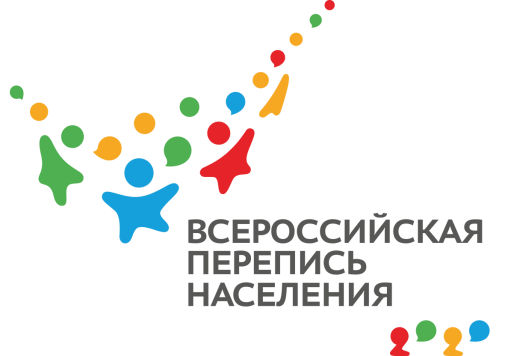 ОБ-83-10/           -ДР от 12.05.2021г.ВПН-2020: МНОГО ЛИ ВРЕМЕНИ ЗАЙМЁТ ОПРОС?Скоро стартует основной этап Всероссийской переписи населения. Хватит ли одного месяца, чтобы учесть всех жителей полуострова? Сколько времени понадобится респонденту, чтобы ответить на все вопросы в переписном листе?Переписчику в ходе предстоящей переписи предстоит опросить около 
550 жителей, которые проживают на специально отведённом для него переписном участке. Цифровой формат анкет позволит ему гораздо быстрее и с меньшим количеством ошибок внести сведения о жителях, кроме того, ему будет не обязательно общаться с каждым членом домохозяйства по отдельности — за всех может помочь заполнить бланки один человек. Если респондент пройдёт перепись на портале «Госуслуги», то переписчику не придётся проводить опрос повторно — он лишь поинтересуется, все ли в доме переписались. Таким образом, каждому переписчику хватит времени, чтобы опросить людей в его списке в установленные сроки.Однозначный ответ на вопрос о затрате времени на беседу с переписчиком дать нельзя, но в среднем на это уйдёт около 10-20 минут. Этого времени достаточно, чтобы ответить на 33 вопроса анкеты как при контакте с переписчиком, так и при самостоятельном заполнении бланков по интернету. Напоминаем, что Всероссийская перепись населения в Республике Крым пройдет с применением IT-технологий. Любой крымчанин сможет самостоятельно переписаться на портале «Госуслуги», для чего понадобится стандартная или подтвержденная учетная запись. Переписчики с электронными планшетами обойдут квартиры и дома и опросят жителей, не принявших участие в интернет-переписи. Тем, кто уже переписался на портале, достаточно будет показать код подтверждения. Переписчики будут иметь специальную экипировку и удостоверение, действительное при предъявлении паспорта. Кроме того, будет организована работа переписных участков, в том числе в помещениях многофункциональных центров оказания государственных и муниципальных услуг «Мои документы».Ссылка на источник информации обязательна.Руководитель                                                                                          О.И. Балдина